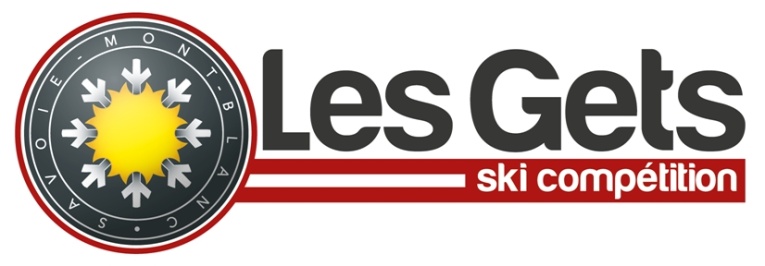 PROCURATION VOTEJe soussigné(e) __________________________________________ donne procuration à _____________________________________________dans le cadre des élections du comité lors de l’Assemblée Générale 2022 -2023 du jeudi 30 novembre 2023.NBLe porteur de la procuration doit obligatoirement être membre du ski club et être âgé de 16 ans révolus.Une seule procuration par membre est autorisée.Le vote des représentants légaux des enfants de moins de 16 ans ne nécessite pas de procuration.Fait à Les Gets, le    /    /  Nom et Signature